Homework: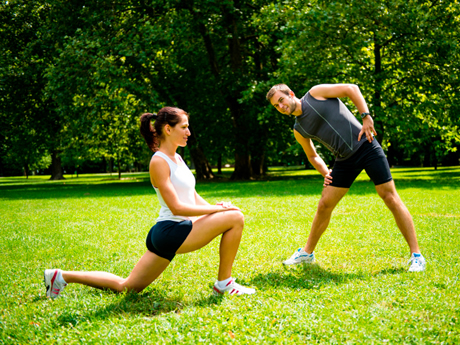 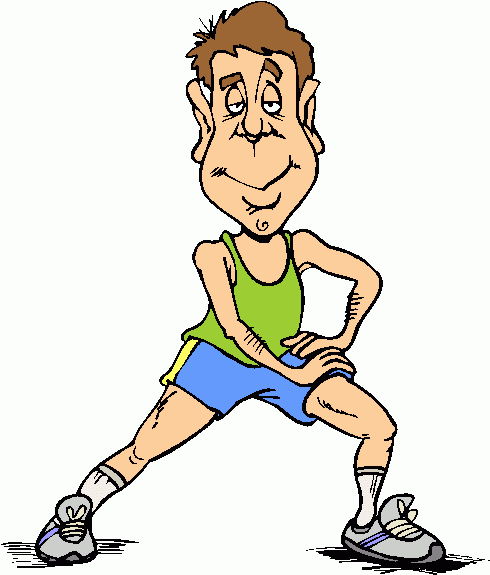 Design a warm-up and a cool down for your chosen sportWarm up: Create a warm-up that will include movements, actions and activities that meet the five components of an effective warm-up? (Some activities may meet the demands of the two options).--Cool-down: Create a cool down that includes the components of a cool down (write the specific things you would do, don’t just put stretches).--Extension task: On the back of this worksheet can you include the benefits of the warm up and the benefits of the cool down.Physical benefits of a warm up:Physical benefits of a cool down:1.1.2.2.3.3.4.4.